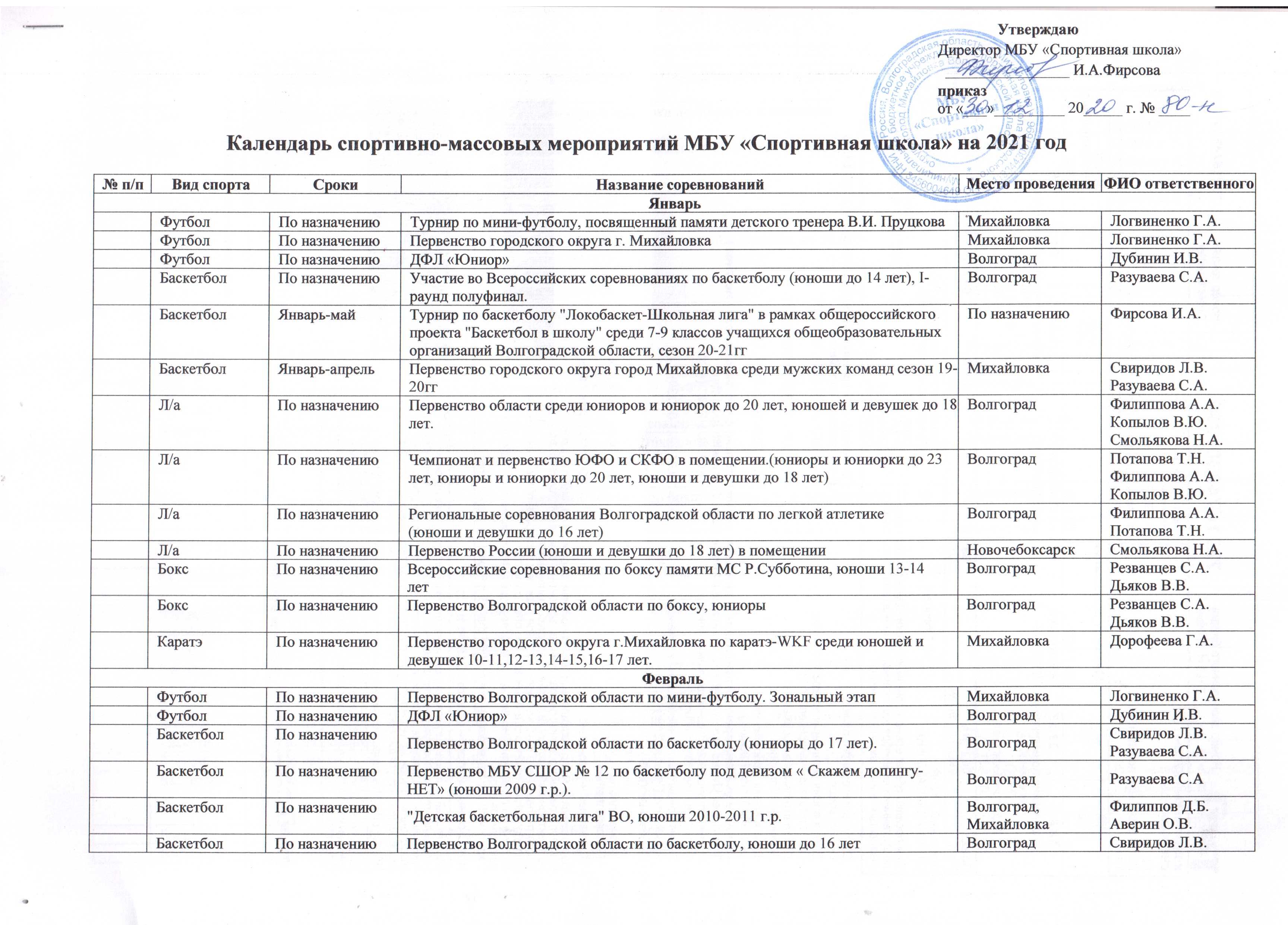 Л/аПо назначениюЗимнее первенство городского округа город Михайловка по лёгкой атлетике.МихайловкаТарабрин В.В.Кобышева Е.Л.Л/аПо назначениюПервенство России (юниоры и юниорки до 20 лет) в помещенииВолгоградФилиппова А.А.Потапова Т.Н.Л/аПо назначениюПервенство Волгоградской области по легкой атлетике (юноши и девушки до 16 лет) ВолгоградКопылов В.Ю.Копылов А.Ю.Кобышева Е.Л.Л/аПо назначениюПервенство СШ по ОФП.СШКопылов В.Ю. Смольякова Н.А.Л/аПо назначениюПервенство области по 2-борьям среди юношей и девушек до 14 лет.ВолгоградКопылов В.Ю.Копылов А.Ю.Кобышева Е.Л.Малышева М.Г.ВолейболПо назначениюКубок по волейболу, посвященный памяти участника ВОВ и Сталинградской битвы Феденкова А.П.ЕланьГроссу О.Н.ВолейболПо назначениюМежрегиональный турнир по волейболуБорисоглебскКулешова Н.Г.ВолейболПо назначениюОткрытое Первенство Спортивной школыМихайловкаГроссу О.Н.ВолейболПо назначениюПервенство Волгоградской области по волейболуВолгоградКулешова Н.Г.ВолейболПо назначениюПервенство Волгоградской области по волейболуВолгоградГроссу О.Н.ВолейболПо назначениюОткрытое Первенство ДЮСШ г. НовоаннинскийНовоаннинскийКулешова Н.Г.ВолейболПо назначениюПервенство Спортивной школы г. МихайловкаМихайловкаГроссу О.Н.БоксПо назначениюПервенство ЮФО по боксу, юниоры,юниоркиКраснодарРезванцев С.А.Дьяков В.В.БоксПо назначениюПервенство Волгоградской области по боксу, юноши 15-16 лет, девушки 15-16 лет, девочки 13-14 лет.ВолгоградРезванцев С.А.Дьяков В.В.Кикбоксинг По назначениюЧемпионат ЮФО по кикбоксингу (муж., жен., К1, фулл-контакт)ВолгоградДьяков В.В.КикбоксингПо назначениюОткрытый чемпионат Волгоградской области  по кикбоксингу  (муж., жен., фулл-контакт)ВолгоградДьяков В.В.Фитнес-аэробикаПо назначениюПоказательные выступления «Радуга талантов»МихайловкаВасильева Е.И., Коновалова А.А.Каратэ По назначениюСудейский семинар по каратэ-WKFВолгоградДорофеева Г.А.Каратэ По назначениюОткрытый турнир по каратэ WKF «Кубок Колизея» среди юношей и девушек 10-11,12-13,14-15,16-17летВолгоградДорофеева Г.А.МартМартМартМартМартМартФутбол По назначениюПервенство Волгоградской области по мини-футболу. Финальный этапПо назначениюДубинин И.В.БаскетболПо назначениюОткрытое  первенство Волгограда по баскетболу юноши до 15летВолгоградРазуваева С.АБаскетболПо назначениюОткрытый турнир МБУ СШОР № 12 по баскетболу мальчики 2008 г.р.ВолгоградРазуваева С.АБаскетболПо назначениюОткрытое первенство городского округа город Михайловка по баскетболу юноши 2007-2008г.р. и юноши и девушки 2009-2010г.р.,МихайловкаРазуваева С.А.Свиридов Л.В. Фирсова И.АБаскетболПо назначениюРегиональный финал ШБЛ "Локобаскет"МихайловкаОтделение БББаскетболПо назначениюУчастие во Всероссийских соревнованиях по баскетболу (юноши до 14лет) По назначениюРазуваева С.А.БаскетболПо назначениюТоварищеские матчи по возрастамВолгоград, Михайловка, ВолжскийОтделение баскетболЛ/аПо назначениюПервенство СШ по подвижным играм  среди 2011 г.р. и мл.МихайловкаЗубашенко Л.Н.  Гудкова В.В.Л/аПо назначениюПервенство СШ по  2-борьям среди 2009-2010 г.р.МихайловкаКопылов А.Ю.Малышева М.Г.ВолейболПо назначениюПервенство Волгоградской области по волейболуВолгоградКулешова Н.Г.ВолейболПо назначениюПервенство г.о.г. Михайловка по волейболу среди женских командМихайловкаКулешова Н.Г.ВолейболПо назначениюПервенство г.о.г. Михайловка по волейболу среди мужских командМихайловкаГроссу О.Н.Бокс По назначениюПервенство ЮФО по боксу, юноши 15-16 лет, девушки 15-16 лет, девочки 13-14 лет.ВолгоградРезванцев С.А.Дьяков В.В.Бокс По назначениюМеждународные соревнования по боксу памяти Николая Павлюкова, юниорыАнапа, п.ВитязевоРезванцев С.А.Дьяков В.В.КикбоксингПо назначениюЧемпионат ЮФО по кикбоксингу (муж., жен.фулл-контакт с лоу-киком, лайт-контакт)  Алушта (РК)Дьяков В.В.ПауэрлифтингПо назначениюОткрытое лично-командное Первенство ВО юниоры и юниорки, юноши и девушки троеборье и троеборье классическоеКамышинИванов С.ГПауэрлифтинг По назначениюПервенство спортивной школы, юниоры, юниорки, юноши и девушки жим классическийМихайловкаИванов С.ГФитнес-аэробикаПо назначениюПоказательные выступления «Восходящая звездочка»МихайловкаВасильева Е.И., Коновалова А.А.Фитнес-аэробикаПо назначениюОткрытое первенство области МБУ «Спортивная школа» по фитнес-аэробикеМихайловкаВасильева Е.И., Коновалова А.А.Каратэ По назначениюПервенство Волгоградской области по каратэ-WKF среди мальчиков и девочек 12-13летВолжскийДорофеева Г.А.Каратэ По назначениюЧемпионат России по восточному боевому единоборству (сито-рю) 18+ЛобняДорофеева Г.А.АпрельАпрельАпрельАпрельАпрельАпрельПо назначениюФутболПо назначению«Кожаный мяч» 1 этапМихайловкаДубинин И.В.Логвиненко Г.А.БаскетболПо назначениюПервенство Волгоградской области по баскетболу, юноши до 15 летВолгоградРазуваева С.А.БаскетболПо назначениюПервенство Волгоградской области по баскетболу, юниоры  до 18 летВолгоградСвиридов Л.В.Разуваева С.А.БаскетболПо назначениюОткрытое Первенство г. Волгограда по баскетболу (юноши 2009 г.р.и моложе) ВолгоградФилиппов Д.Б.БаскетболПо назначениюОткрытый турнир МБУ СШОР № 12 по баскетболу  ВолгоградРазуваева С.А.БаскетболПо назначениюОткрытый турнир МБУ СШОР № 12 по баскетболу   ВолгоградФилиппов Д.ББаскетболПо назначениюСпартакиада учащихся общеобразовательных учреждений Волгоградской области по баскетболуМихайловкаОтделение БББаскетболПо назначениюОткрытый межрегиональный турнир по баскетболу  среди девушекЖердевкаФирсова И.А.БаскетболПо назначениюТоварищеские матчи по возрастамВолгоград, Михайловка, ВолжскийОтделение баскетболЛ/аПо назначениюПервенство городского округа город Михайловка по лёгкоатлетическому 4-х борью      « Шиповка юных» в зачёт XXXI Спартакиады       учащихся  2005-2006г.р. Михайловка Копылов В.Ю.  Малышева М.Г.Л/аПо назначениюПрезидентские спортивные состязания в зачёт XXXI Спартакиады учащихся.МихайловкаЗахарова Е.В. Кривенко Е.М.Л/аПо назначениюПервенство городского округа город Михайловка по лёгкой атлетике в зачёт XXXI Спартакиады учащихся 2003г.р. и мл.МихайловкаСмольякова Н.А. Захарова Е.В.Зубашенко Л.Н.Л/аПо назначениюОткрытое первенство г. Фролово по легкой атлетикеФроловоФилиппова А.А. Потапова Т.Н.ВолейболПо назначениюСпартакиада учащихся по волейболу 1 группаВолгоградГроссу О.Н.ВолейболПо назначениюОткрытый турнир по волейболуСерафимовичКулешова Н.Г.ВолейболПо назначениюПервенство Спортивной школы г. Михайловка по волейболу, посвященное 75-летию Победы в ВОВМихайловкаКулешова Н.Г.ВолейболПо назначениюОткрытое Первенство Спортивной школы г. Михайловка по волейболу МихайловкаГроссу О.Н.Бокс По назначениюПервенство Волгоградской области по боксу, юноши 13-14 летВолгоградРезванцев С.А.Дьяков В.В.БоксПо назначениюОткрытое первенство Жирновского муниципального района по боксуЖирновскРезванцев С.А.Дьяков В.В.КикбоксингПо назначениюЧемпионат России по кикбоксингу (муж., жен., К1)ВоронежДьяков В.В.Пауэрлифтинг По назначениюЗональные соревнования ЮФО и СКФО юниоры и юниорки, юноши и девушки троеборье и троеборье классическое КамышинИванов С.ГКаратэПо назначениюКубок Волгоградской области по восточному боевому единоборству (сито-рю)18+ВолгоградДорофеева Г.А.КаратэПо назначениюСудейский семинар по каратэ-WKFВолгоградДорофеева Г.А.КаратэПо назначениюЧемпионат и Первенство города Волгограда по каратэ-WKF среди юношей и девушек 10-11,12-13,14-15,16-17 лет, мужчины и женщины 18+ВолгоградДорофеева Г.А.КаратэПо назначениюВС по восточному боевому единоборству (сито-рю) 18+ЛобняДорофеева Г.А.КаратэПо назначениюоткрытый турнир городского округа г.Михайловка по каратэ-WKF, среди юношей и девушек 10-11,12-13,14-15,16-17лет посвященного памяти В.А. СтепкинаМихайловкаДорофеева Г.А.МайМайМайМайМайМайФутболПо назначению«Кожаный мяч» 2 этапМихайловкаДубинин И.В.Логвиненко Г.А.ФутболПо назначениюСоревнования по футболу «Кубок Победы»ВолжскийДубинин И.В.ФутболПо назначениюСоревнования по футболу «Кубок Победы» МихайловкаЛогвиненко Г.А.ФутболПо назначениюВсероссийские соревнования по футболу «ЛОКОБОЛ» I этапМихайловкаДубинин И.В.Логвиненко Г.А.ФутболПо назначению«Кожаный мяч» Региональный финалВолжскийДубинин И.В.ФутболПо назначению«Кожаный мяч» Региональный финалВолжскийЛогвиненко Г.А.ФутболПо назначению«Кожаный мяч» Региональный финалВолжскийДубинин И.В.БаскетболПо назначениюПервенство Волгоградской области по баскетболу,  юноши до 16 летВолгоград, МихайловкаРазуваева С.А.Баскетбол30.04-01.05.2021Открытое первенство МБУ "Спортивная школа" среди команд юношей 2010-2011гг.р.МихайловкаФилиппов Д.ББаскетболПо назначениюОткрытый турнир по баскетболу, посвященный 75-ой годовщине Победы в Великой Отечественной войне, среди команд мальчиков 2009 г.р. и моложеВолгоградФилиппов Д.ББаскетболПо назначениюТоварищеские матчи  по возрастамВолгоград, Михайловка, ВолжскийОтделение баскетболЛ/аПо назначениюЛегкоатлетическая эстафета, посвящённая Дню Победы.МихайловкаТарабрин В.В. Кобышева Е.Л.Л/аПо назначениюПервенство области (юноши и девушки до 16 лет)ВолгоградКопылов В.Ю.Филиппова А.А.Л/аПо назначениюПервенство городского округа город Михайловка по легкой атлетике «Прощальные старты»МихайловкаКопылов В.Ю.Копылов А.Ю.Л/аПо назначениюФинал XXXI областной Спартакиады учащихся по 4- борью «Шиповка юных».ВолгоградЛ/аПо назначениюФинал XXXI областной Спартакиады учащихся по легкой атлетике.ВолгоградЗахарова Е.В.Филиппова А.А.Л/аПо назначениюВсероссийские соревнования «Кубок Олимпийской чемпионки Елены Исинбаевой» (юноши и девушки до 16 лет).ВолгоградОтделение л/аЛ/аПо назначению Первенство Волгоградской области среди юниоров и юниорок до 20 лет, юношей и девушек до 18 лет.ВолгоградПотапова Т.Н.Филиппова А.А.Кондратьева О.Е.Л/аПо назначениюОткрытое первенство г. Волгограда, посвященное Дню защиты детей (юноши и девушки до 14 лет)ВолгоградОтделение л/аВолейболПо назначениюОткрытое Первенство МБУ ДО «Еланская ДЮСШ» по волейболуЕланьГроссу О.Н.ВолейболПо назначениюПервенство г.о.г. Михайловка по пляжному волейболу среди мужских и женских командМихайловкаКулешова Н.Г.БоксПо назначениюПервенство ЮФО по боксу, юноши 13-14 лет,СальскРезванцев С.А.Дьяков В.В.БоксПо назначениюПервенство городского округа город Михайловка Волгоградской области по боксуМихайловкаРезванцев С.А.Дьяков В.В.КикбоксингПо назначениюЧемпионат России по кикбоксингу (муж., жен., фулл-контакт с лоу-киком, лайт-контакт)УльяновскДьяков В.В.Кикбоксинг По назначениюОткрытый чемпионат Волгоградской области по кикбоксингу (муж., жен., фулл-контакт с лоу-киком, лайт-контакт)ВолгоградДьяков В.В.Пауэрлифтинг По назначениюОткрытое лично-командное Первенство ВО юниоры и юниорки, юноши и девушки жим и жим классическийВолгоградИванов С.ГФитнес-аэробика По назначениюПоказательные выступления ко Дню ПобедыМихайловкаВасильева Е.И., Коновалова А.А.Фитнес-аэробикаПо назначениюОткрытое первенство северокавказского округа, г Пятегорск по фитнес-аэробике.ПятигорскВасильева Е.И., Коновалова А.А.Фитнес-аэробикаПо назначениюОткрытое первенство городского округа город Михайловка по фитнес-аэробикеМихайловкаВасильева Е.И., Коновалова А.А.Пауэрлифтинг По назначениюОткрытый лично-командный Кубок ВО муж., жен троеборье и троеборье классическоеВолгоградИванов С.ГКаратэПо назначениюКубок городского округа г.Михайловка по каратэ-WKF среди юношей и девушек 10-11,12-13,14-15,16-17летМихайловкаДорофеева Г.А.КаратэПо назначениюЧемпионат Южного Федерального округа по каратэ-WKF среди мужчин и женщин 18+СимферопольДорофеева Г.А.Июнь-августИюнь-августИюнь-августИюнь-августИюнь-августИюнь-августФутболПо назначениюВсероссийские соревнования по футболу «ЛОКОБОЛ» II этапМихайловкаЛогвиненко Г.А.ФутболПо назначениюСборы в ДОЛВолгоградская областьТренеры СШФутболПо назначениюСоревнования по пляжному футболу, посвященные Дню физкультурникаМихайловкаЛогвиненко Г.А.ФутболПо назначениюПравославный Успенский турнирМихайловкаЛогвиненко Г.А.ФутболПо назначениюВсероссийские соревнования по футболу «Кожаный мяч» Финальный этапРязаньЛогвиненко Г.А.Баскетбол По назначениюОткрытое первенство городского округа город Михайловка Волгоградской области по  баскетболу 3х3,  среди  команд юношей и девушек в рамках первых михайловских спортивных игр (ю.2005-2010, д.2008-2010)МихайловкаОтделение БББаскетболПо назначениюВсероссийский фестиваль"Мини-баскетбол РФБ"АнапаБаскетбол По назначениюУчастие во Всероссийских массовых соревнованиях по баскетболу «Оранжевый мяч». Михайловка, ВолгоградОтделение ББЛ/аПо назначениюЧемпионат и первенство Волгоградской области (юношей и девушек до 18 лет).ВолгоградКондратьева О.Е.Потапова Т.Н.Филиппова А.А.Л/аПо назначениюЧемпионат и первенство ЮФО  (юноши и девушки).КраснодарОтделение Л/АЛ/аПо назначениюСоревнования по легкой атлетике, посвященные Дню физкультурникаМихайловкаКондратьева О.Е.Потапова Т.Н.Филиппова А.А.Волейбол По назначениюСоревнования по пляжному волейболу, посвященные Дню физкультурникаМихайловкаГроссу О.Н.Фитнес-аэробикаПо назначениюПоказательные выступления « День защиты детей».МихайловкаВасильева Е.И., Коновалова А.А.Пауэрлифтинг По назначениюПервенство спортивной школы, юниоры, юниорки, юноши и девушки жим классическийМихайловкаИванов С.ГФитнес-аэробикаПо назначениюПоказательное выступление ко дню молодёжиМихайловкаВасильева Е.И., Коновалова А.А.Фитнес-аэробикаПо назначениюГородское мероприятие, посвященное Дню физкультурникаМихайловкаВасильева Е.И., Коновалова А.А.СентябрьСентябрьСентябрьСентябрьСентябрьСентябрьФутболПо назначениюДФЛ «Юниор»Волгоград Дубинин И.В.Логвиненко Г.А.ФутболПо назначениюВсероссийские соревнования по футболу «Кожаный мяч» Финальный этапВолгоградДубинин И.В.Футбол По назначениюСоревнования по футболу «Радуга»МихайловкаЛогвиненко Г.А.Баскетбол22.09-24.09.2021Первенство Волгоградской области по баскетболу,  девушки до 15 летВолгоградФирсова И.А.БаскетболПо назначениюОтборочные соревнования СРФ по баскетболу, юниоры до 18 лет 1 этапВолгоградСвиридов Л.ВБаскетболПо назначениюОткрытое первенство Ворошиловского района по баскетболу, посвященное Дню города, среди  команд мальчиков 2010-2011 г.рождения ВолгоградФилиппов Д.ББаскетбол По назначениюТурнир по баскетболу "Локобаскет-Школьная лига" в рамках общероссийского проекта "Баскетбол в школу" среди 7-9 классов учащихся общеобразовательных организаций Волгоградской области, сезон 20-21ггПо назначениюОтделение БББаскетболПо назначениюТоварищеские матчи по возрастамВолгоград, Михайловка, ВолжскийОтделение баскетболБаскетболПо назначениюОткрытое первенство МБУ «Спортивная школа»  среди мальчиков и  девочек 2009-2011, 2012г.р.МихайловкаОтделение баскетболЛ/аПо назначениюПервенство СШ по лёгкой атлетике.Михайловка Кривенко Е.М.Халтурина Г.А.Л/аПо назначениюПервенство  г. Волгограда «Олимпийские надежды». 2007-2008г.р.   ВолгоградОтделение л/аЛ/аПо назначению«Кросс наций». Первенство городского округа город Михайловка по кроссовому бегу в зачётXXXIСпартакиады обучающихся.МихайловкаОтделение л/аЛ/аПо назначениюРегиональные соревнования Волгоградской области по легкой атлетике (юноши и девушки до 18 лет, до 16 лет) ВолгоградОтделение л/аВолейбол По назначениюКубок г.о.г Михайловка по волейболу среди мужских и женских командМихайловкаГроссу О.Н.Волейбол По назначениюОткрытое Первенство Спортивной школы г. Михайловка по волейболу МихайловкаГроссу О.Н.Волейбол По назначениюПервенство Спортивной школы г. Михайловка по волейболуМихайловкаКулешова Н.Г.БоксПо назначениюОткрытое Первенство города Волгограда по боксу среди юношей 2005-2006 и 2003-2004 гг.р.ВолгоградРезванцев С.А.Дьяков В.В.БоксПо назначениюВсероссийские соревнования класса «Б» памяти Ц.С. Балзанова, юноши 13-14 лет, юноши 15-16 летЭлистаРезванцев С.А.Дьяков В.В.КикбоксингПо назначениюМеждународные соревнования по кикбоксингу (муж., жен., К1, фулл-контакт с лоу-киком) Московская областьДьяков В.В.Пауэрлифтинг По назначениюПервенство спортивной школы, юниоры, юниорки, юноши и девушки, становая тяга классическая (как отдельная дисциплина)МихайловкаИванов С.ГФитнес-аэробикаПо назначениюОткрытый Кубок города Волгограда по каратэ-WKF среди мальчиков  и девочек 10-11,12-13 лет, юношей и девушек 14-15,16-17летВолгоградДорофеева Г.А.ОктябрьОктябрьОктябрьОктябрьОктябрьОктябрьФутболПо назначениюПервенство Волгоградской области среди юношеских команд.По назначениюЛогвиненко Г.А.Дубинин И.В.БаскетболПо назначениюТурнир по баскетболуВолжскийРазуваева С.А.БаскетболПо назначениюОтборочные соревнования СРФ  юниоры до 17 лет 1 этапВолгоградСвиридов Л.В.Разуваева С.А.Баскетбол06.10-08.10.2021Первенство Волгоградской области по баскетболу, девушки до 14 летВолгоградФирсова И.А.Баскетбол По назначениюПервенство городского округа город Михайловка среди мужских команд сезон 20-21ггМихайловкаСвиридов Л.В.Разуваева С.А.Л/аПо назначениюПервенство городского округа город Михайловка по легкоатлетическому четырёхборью «Шиповка юных». 2006-2007г.р. 2008г.р.МихайловкаМалышева М.Г. Копылов А.Ю..Л/аПо назначениюПервенство СШ по 2-борьям. 2011-2012 г.р.Михайловка Зубашенко Л.Н.Гудкова В.В.Волейбол По назначениюОткрытое Первенство ст. Алексеевской по волейболуАлексеевскаяГроссу О.Н.БоксПо назначениюВсероссийские соревнования класса «Б» памяти Р.Я. Жабарова,15-16 лет, юниорыТулаРезванцев С.А.Дьяков В.В.Бокс По назначениюПервенство ЦФО и Ведомств по боксуПо назначениюРезванцев С.А.Дьяков В.В.КикбоксингПо назначениюОткрытый чемпионат Волгоградской области по кикбоксингу (муж., жен., К1)ВолгоградДьяков В.В.Пауэрлифтинг По назначениюОткрытый лично-командный Чемпионат ВО муж., жен троеборье и троеборье классическоеВолгоградИванов С.ГКаратэ По назначениюПеренство Волгоградской области по восточному боевому единоборству (сито-рю)среди мальчиков и девочек 10-11,12-13лет, юношей и девушек 14-15,16-17лет.ВолгоградДорофеева Г.А.КаратэПо назначениюПервенство Волгоградской области по каратэ-WKF среди юношей и девушек 14-15,16-17,18-20 летВолжскийДорофеева Г.А.КаратэПо назначениюПервенство Астраханской области по каратэ 14-20 лет. (1 этап Спартакиада среди учащихся 16-17 лет)АстраханьДорофеева Г.А.КаратэПо назначениюПервенство ЮФО по каратэ 14-20 лет (2 этап Спартакиады среди учащихся 16-17 лет)АстраханьДорофеева Г.А.НоябрьНоябрьНоябрьНоябрьНоябрьНоябрьФутболПо назначениюТурнир по мини-футболу, посвященный памяти В. ПруцковаМихайловкаПо назначениюБаскетбол По назначениюОткрытое первенство Ворошиловского района по баскетболу, среди  команд юношей 2007 г.рождения ВолгоградРазуваева С.А.БаскетболПо назначениюТурнир по баскетболу памяти детского тренера Ю. Ветютнева юноши до 14 лет (2009,2010-2011)МихайловкаФирсова И.АБаскетболПо назначениюТурнир по баскетболу памяти детского тренера Ю. Ветютнева девушки до 15лет (2008-2010)МихайловкаФирсова И.АБаскетболПо назначениюВсероссийские соревнования по баскетболу, юноши до 15 лет  2 этап -межрегиональныйпо назначениюРазуваева С.А.БаскетболПо назначениюОткрытое первенство МБУ "Спортивная школа" по баскетболу среди мальчиков и девочек 2007-2008гг.р.МихайловкаРазуваева С.А.,Фирсова И.АБаскетболПо назначениюОткрытое первенство Г.Волгограда среди юношей 2005-2006Волгоград, Отделение баскетболБаскетболПо назначениюОткрытый турнир по баскетболу  среди юношей Волжский Отделение баскетболЛ/аПо назначениюПервенство области по легкоатлетическому троеборью «Шиповка юных». 2006-2008 г.р.ВолгоградПотапова Т.Н.Филиппова А.А.Л/аПо назначениюОткрытое первенство городского округа г. Михайловка по лёгкой атлетике, посвященное памяти тренера Паньковой Г.Г.МихайловкаКобышева Е.Л.Малышева М.Г.Л/аПо назначениюРегиональные соревнования Волгоградской области (юноши и девушки до 12 лет)ВолгоградОтделение л/аВолейбол По назначениюОткрытое Первенство г.о.г. Михайловка по волейболу «Золотая осень»МихайловкаКулешова Н.Г.Волейбол По назначениюОткрытое Первенство г.о.г. Михайловка по волейболу «Золотая осень»МихайловкаГроссу О.Н.Волейбол По назначениюОткрытое Первенство Кумылженского района по волейболуКумылженскаяГроссу О.Н.БоксПо назначениюВсероссийские соревнования «Олимпийские надежды», юниорки 17-18 лет, девочки 15-16 летПо назначениюРезванцев С.А.Дьяков В.В.КикбоксингПо назначениюКубок России по кикбоксингу(муж., жен., фулл-контакт, К1) .ЕкатеринбургДьяков В.В.КикбоксингПо назначениюКубок России по кикбоксингу (муж., жен., лайт-контакт, фулл-контакт с лоу-киком) Южно-СахалинскДьяков В.В.ПауэрлифтингПо назначениюЗимнее первенство городского округа города Михайловка, юниоры, юниорки, юноши и девушки                                         троеборье классическоеМихайловкаИванов С.ГФитнес-аэробика По назначениюОткрытое первенство Волгоградской области по фитнес-аэробикеВолгоградВасильева Е.И., Коновалова А.А.ДекабрьДекабрьДекабрьДекабрьДекабрьДекабрьФутболПо назначениюПредновогодний турнир по мини-футболуМихайловкаПо назначениюБаскетбол По назначениюОткрытое первенство Ворошиловского района  по баскетболу, среди юн.2007-2008 г.рождения.ВолгоградРазуваева С.А.,Фирсова И.АБаскетболПо назначениюТоварищеские матчи по баскетболуВолгоград, Волжский МихайловкаОтделение баскетболЛ/аПо назначениюВсероссийские соревнования «XVIОткрытый турнир Волгограда на призы Олимпийской чемпионки Елены Слесаренко (юноши и девушки до 16 лет) 2005-2006 г.р.ВолгоградОтделение л/аЛ/аПо назначениюЗимнее легкоатлетическое четырехборье. 2008-2009г.р.(2010 г.р. сильнейшие)СШКондратьева О.Е.Халтурина Г.А.Л/аПо назначениюОткрытый чемпионат Волгограда по легкой атлетике и первенство Волгограда среди учащихся и студентовВолгоградФилиппова А.А.Кондратьева О.Е.Л/аПо назначениюРегиональные соревнования Волгоградской области « Турнир Волгоградской области  на призы Олимпийской Чемпионки Т.Лебедевой. (юноши и девушки до 16 лет).ВолгоградОтделение л/аЛ/аПо назначениюНовогодний легкоатлетический чемпионатСШКобышева Е.Л.Копылов А.Ю.ВолейболПо назначениюОткрытое Первенство ДЮСШ г. НовоаннинскийНовоаннинскийКулешова Н.Г.ВолейболПо назначениюОткрытый турнир по волейболу, посвященный введению во храм Пресвятой БогородицыФроловоГроссу О.Н.ВолейболПо назначениюОткрытый турнир по волейболу, посвященный памяти участника ВОВ и Сталинградской битвы Феденкова А.П.ЕланьКулешова Н.Г.ВолейболПо назначениюОткрытое Первенство Спортивной школы г. Михайловка по волейболуМихайловкаГроссу О.Н.БоксПо назначениюВсероссийские соревнования по боксу, юноши 14-15 летАнапа, п.ВитязевоРезванцев С.А.Дьяков В.В.БоксПо назначениюВсероссийские соревнования памяти Героя Советского Союза Старых А.А., юноши 13-14 лет, юноши 15-16 летМценскРезванцев С.А.Дьяков В.В.БоксПо назначениюВсероссийские соревнования «Кубок Н.А.Никифорова-Денисова, памяти почетного президента АИБА, юниоры 17,юноши 16 лет.Санкт-ПетербургРезванцев С.А.Дьяков В.В.КикбоксингПо назначениюКубок России по кикбоксингу(муж., жен., фулл-контакт, К1) .ЕкатеринбургДьяков В.В.КикбоксингПо назначениюКубок России по кикбоксингу (муж., жен., лайт-контакт, фулл-контакт с лоу-киком) Южно-СахалинскДьяков В.В.Пауэрлифтинг По назначениюЗональные соревнования ЮФО и СКФО муж., жен.троеборье и троеборье классическоеКамышинИванов С.ГКаратэПо назначениюВС по восточному боевому единоборству (сито-рю) среди мальчиков и девочек 10-11,12-13лет, юношей и девушек 14-15,16-17лет.ЛобняДорофеева Г.А.Каратэ По назначениюОткрытый Новогодний турнир по каратэ WKF «Первый старт»МихайловкаДорофеева Г.А.